质量五大工具之—SPC/MSA/FMEA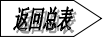 质量五大工具之—SPC/MSA/FMEA课程背景课程背景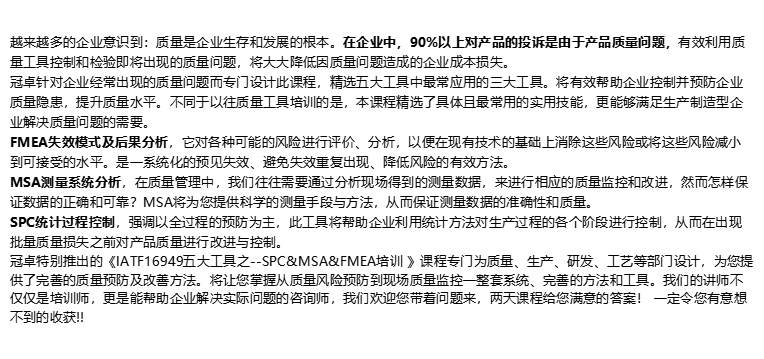 课程收益课程收益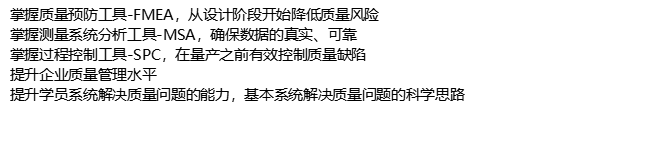 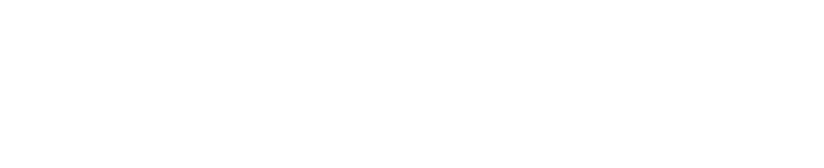 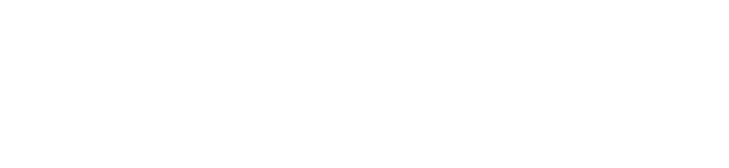 授课对象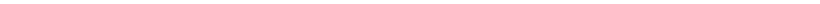 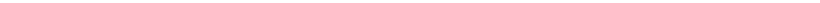 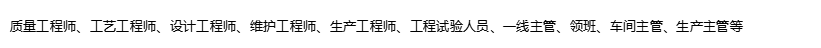 授课对象课程大纲课程大纲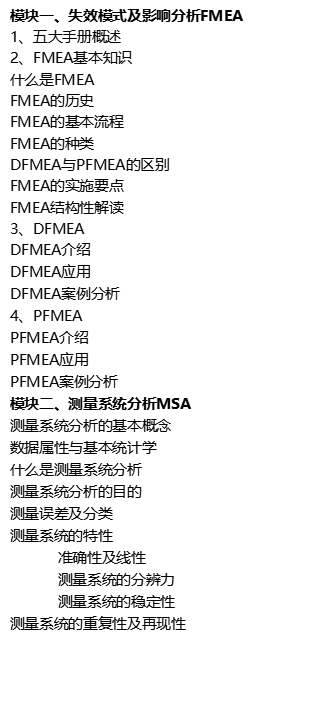 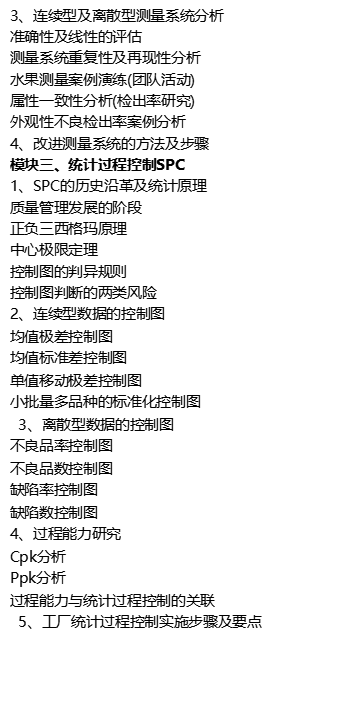 讲师介绍：吴老师讲师介绍：吴老师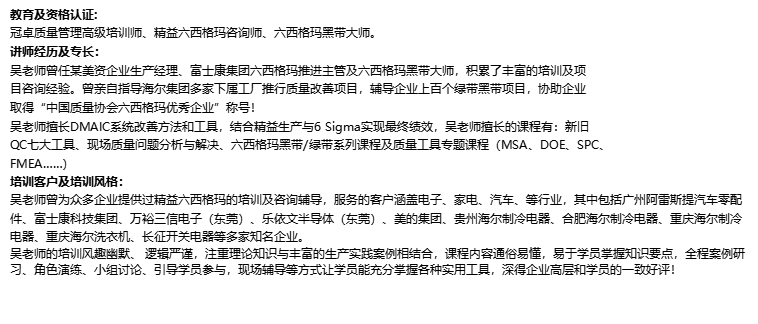 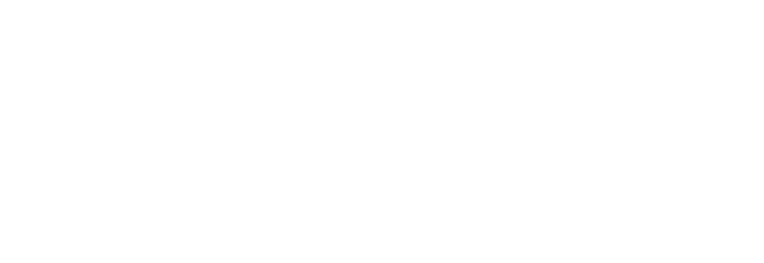 